Контрольная работаВариант 7 (Ж, С, Ю)Тестовые задания1.Какой закон иллюстрирует кривая производственных возможностей?а) закон возрастания альтернативных издержек;б) закон снижения альтернативных издержек;в) попеременное возрастание и снижение альтернативных издержек;г) нет правильного ответа.	2. Какое из определений производства наиболее полно отражает это понятие?а) процесс использования рабочей силы и оборудования для изготовления необходимых товаров и выполнения услуг;б) процесс использования рабочей силы и оборудования в сочетании с природными ресурсами и материалами для изготовления необходимых товаров;в) процесс изготовления необходимых товаров и выполнения услуг;г) процесс использования рабочей силы и оборудования в сочетании с природными ресурсами и материалами для изготовления необходимых товаров и выполнения услуг.             3.Бухгалтерская прибыль – это:а) разница между выручкой (доходом) фирмы и внешними издержками;б) разница между выручкой и экономическими издержками;в) разница между выручкой и внутренними издержками;г) разница между выручкой и предельными издержками.	4. Чистые инвестиции положительны в том случае, если:а) валовые инвестиции больше возмещения капитала;б) возмещение капитала больше валовых инвестиций;в) оборотный капитал превышает основной капитал;г) оборотный капитал в несколько раз меньше основного капитала.5.Если растет спрос на зерновые культуры, то плата за пользование землей:а) снижается;б) повышается;в) остается постоянной;г) повышается, если при этом растет несельскохозяйственный спрос на землю.6. Кривая совокупного спроса выражает отношение между:а) объемами производственного и потребительского ВВП в реальном выражении;б) уровнем цен и совокупными расходами на покупку товаров и услуг;в) уровнем цен и потребленным ВВП в реальном выражении;г) уровнем цен и личным располагаемым доходом.7.Назовите отношение, отражающее обратную зависимость:а) между потребительскими расходами и располагаемым доходом;б) между сбережениями и уровнем потребительских расходов;в) между сбережениями и располагаемым доходом;г) все ответы верны.8. При полной занятости:а) безработные отсутствуют вообще;б) отсутствуют все виды безработицы, кроме структурной;в) отсутствуют все виды безработицы, кроме циклической;г) существует только естественная безработица.9. Инструментом монетарной политики не является:а) учетная ставка процента;б) норма обязательных резервов;в) ставки налогообложения;г) операции на открытом рынке.  10. Государственный долг не может привести к банкротству государства, т.к. оно:а) не обязательно должно погашать долг точно в указанный срок;б) может рефинансировать долг;в) может увеличить массу денег в обращении;г) может реструктуризировать долг;д) все ответы верны.Задачи для самостоятельной работы1.Функция спроса населения на карандаши имеет вид: Qd = 7 - P,  Функция  предложения описывается уравнением:  Qs = -5 + 2P, где Qd и  Qs – величина спроса и предложения в млн. шт., Р – цена в руб.  а) Определите равновесную цену и равновесный объем продаж?б) Что произойдет с равновесной ценой и равновесным объемом продаж, при введении акцизного налога в размере 1 руб.?2. Определите эластичность предложения, используя данные таблицы.3.Совокупный доход предприятия составляет 600 тыс.руб., затраты на зарплату работникам – 300 тыс.руб., на сырье и материалы – 100 тыс.руб., неявные издержки – 150 тыс.руб. Определите бухгалтерскую (БП) и экономическую прибыль (ЭП) предприятия?4.Рыночная цена участка земли, расположенного на заливных лугах 100 000 руб. Рыночная цена участка такого же размера, но расположенного у леса на суглинистых почвах 30 000 руб. Определите величину ежегодной дифференциальной ренты, которую может получить собственник участка земли, если ставка банковского процента установилась на уровне 15% годовых?5. Определите естественный уровень безработицы, если в этот период уровень безработицы по структурной форме – 2,8 %, по циклической – 3,5 %1. МЕТОДИЧЕСКИЕ УКАЗАНИЯ ПО ВЫПОЛНЕНИЮ КОНТРОЛЬНОЙ РАБОТЫПрежде чем приступить к выполнению заданий, необходимо изучить основную и дополнительную учебную литературу по темам выполняемых заданий, а также при необходимости использовать публикации в экономической периодике, а также информационные ресурсы в Интернет (см. рекомендованную литературу). Ни в коем случае не следует формально переписывать учебник, нужно излагать материал обобщенно, делая ссылки на те или иные материалы, которые использовались в работе.Контрольная работа состоит из 10 тестовых заданий и 5 задач.  С первого по пятый пункт тестовые задания включают вопросы раздела «Микроэкономика», с шестого по десятый вопрос раздел «Макроэкономика». В заданиях следует выбрать единственно верный ответ на поставленный вопрос и дать развернутое его объяснение. Необходимо обосновать правильность избранного вами ответа и ошибочность всех остальных вариантов. При решении задач используются теоретический материал, графики и формулы расчета.В заключение работы необходимо указать список  использованной литературы, дату выполнения заданий и поставить подпись.Приступая к выполнению контрольной работы, следует ознакомиться с требованиями, предъявляемыми к контрольной работе.Работа должна быть выполнена  в виде  компьютерного набора, объемом не менее 8 страниц. Стандартная страница текста - страница формата А4 с параметрам:- левое поле - 3 см;- правое поле -1,5 см;- верхнее поле - 2 см;- нижнее поле -2 см.При наборе текста следует придерживаться следующих требований:Шрифт Times New Roman. Кегль- 14 пт.Междустрочный интервал - одинарный.Абзацный отступ -1,5 пт.Стиль - обычный.Режим ”выравнивания по ширине”Использовать перенос слов.Нумерация пунктов и подпунктов: цифровая, при необходимости большего дробления - буквенная.Страницы работы нумеруются арабскими цифрами, соблюдая сквозную нумерацию по всему тексту.Образец оформления титульного листа см. в Приложении 1.6.УЧЕБНО-МЕТОДИЧЕСКОЕ И ИНФОРМАЦИОННОЕ ОБЕСПЕЧЕНИЕ ДИСЦИПЛИНЫ1. Основная литератураЭкономическая теория: Учебник / Под ред. Р. С. Гайсина. - М: ИНФРА-М, 2013 – 330 с. – (Высшее образование: Бакалавриат).Нуреев Р.М. Курс микроэкономики. - М., Норма, 2014.Экономика (Экономическая теория): Учебное пособие: Допущено УМО вузов РФ / В. Г. Кучкин, Джанчарова Г.К. и др. М.: РГАУ-МСХА имени. К. А. Тимирязева, 2015. - 138 с. Курс экономической теории под общ. ред. Чепурина М. Н., Киселевой Е. А., Московский государственный институт международных отношений (Университет) МИД России. - Изд. 7-е, доп. и перераб. - Киров: АСА, 2012. - 874, 2. Дополнительная литератураЭкономическая теория: Методическое пособие к самостоятельной работе студентов /В.Г. Кучкин, Г.К. Джанчарова, Н.В. Прохорова. М.: Изд-во РГАУ-МСХА имени К.А.Тимирязева, 2014.Экономическая теория: Учебник/  Под ред.М. А. Сажиной, Г.Г. Чибрикова. М.:Изд-во «Форум», «Инфра-М», 2014.Экономическая теория: микро- и макроэкономика.  Под ред. А.М. Гатаулина. М.: «Финансы и статистика», 2007.   Приложение 1Титульный листКафедра политической экономииКонтрольная работапо учебной дисциплинеЭкономика(Экономическая теория)вариант №             Студент (ка) ___________________________Группа _______________________________Факультет_____________________________Отделение_____________________________Проверил_____________________________Москва, год3. ПРИМЕРЫ И МЕТОДИЧЕСКИЕ РЕКОМЕНДАЦИИ ПО ВЫПОЛНЕНИЮ КОНТРОЛЬНОЙ РАБОТЫПеред ответом необходимо переписать полностью вопрос задания. Контрольная работа состоит:Тестовые задания1. Эффект замещения определяется:а) ростом номинального дохода, позволяющего изменить структуру покупок в пользу дорогостоящего блага;б) изменением ресурсов потребителей;в) изменением относительной цены блага;г) изменением моды.Студент указывает, что единственно правильный ответ "в", все другие ответы неверны, далее дает подробное объяснение своего выбора.Эффект замещения объясняет действие закона спроса, определяет отрицательный наклон кривой спроса. Эффект замещения выражается в том, что при более низкой цене блага у потребителя появляется стимул приобрести подешевевший товар вместо относительно более дорогого, т.е. потребители будут заменять более дешевым товаром другие блага, ставшие относительно дороже. Например, если цена говядины снизится при условии, что цены на другие разновидности мяса (свинина, курятина) останутся неизменными, покупатель переключится на потребление говядины, т.к. ее покупка станет относительно более выгодной. Эффект замещения объясняет рациональность выбора потребителя.Ответы "а", "б", "г" - являются неверными, т.к. данные утверждения связаны не с эффектом замещения, и являются факторами, изменяющими спрос, на графике спроса это отражается в виде сдвига кривой спроса.2. Производственная функция характеризует:а) общий объем использования производственных ресурсов;б) взаимосвязь затраты максимального объема выпуска продукции;в) наиболее эффективный способ технологической организации производства;г) способ максимизации прибыли при условии минимизации затрат.Это задание выполняется также как и первое, т.е. это тоже тест, и необходимо выбрать единственно правильный ответ, подробно обосновать свой выбор с использованием формулы производственной функции, можно ответ продемонстрировать конкретным примером, и доказать, что производственная функция характеризует взаимосвязь затрат и максимального объема выпуска продукции.Далее следует объяснить, почему другие ответы являются неправильными.3. Потерявший работу из-за спада в экономике пойдет в категорию безработных, охваченных:а) фрикционной формой безработицы;б) структурной формой безработицы;в) циклической формой безработицы;г) технологической формой безработицы.              Следует посмотреть учебник “Экономическая теория»: Учебник/ Под ред. Р.С Гайсина. – М.: ИНФРА-М, 2013, 330 с. (Гл.11, стр. 182) Изучив указанный материал, можно будет делать вывод, что верным является вариант "в" (циклическая форма безработицы). В учебнике написано, что "циклическая безработица порождается циклическими колебаниями экономической активности". Она увеличивается при сжатии производства в результате кризиса и уменьшается в результате расширения производства в периоды оживления и подъема.Фрикционная безработица связана с поиском и ожиданием работы. В отличии от циклической безработицы она может иметь и в периоды оживления и подъема, так как несет добровольный характер. Структурная и технологическая виды безработицы, как и циклическая, относятся к вынуждаемой безработице. Но в отличие от циклической не связаны с промышленным циклом, могут иметь место и в годы оживления и подъема.Структурная безработица обусловлена диспропорциями в профессионально-региональной структуре спроса на рабочую силу. Например, одни профессии отмирают (шахтеры), а другие рождаются (разработчики, программисты), одни регионы приходят в упадок (юг Италии), другие быстро развиваются (север Италии). Структурная безработица может быть преодолена путем трудовой миграции или профессиональной переподготовки.Технологическая безработица связана с тем, что в условиях современной НТР сокращается спрос на низкоквалифицированную рабочую силу и растет спрос на высококвалифицированных работников. Преодолеть технологическую безработицу можно путем повышения квалификации.Скрытая безработица в отличие от циклической предполагает форменную занятость, то есть человек юридически считается либо собственником, либо наемным работником, но фактически является безработным, так как получаемый им доход не может обеспечить нормальное воспроизводство рабочей силы.Таким образом, варианты "а", "б", "г"  не являются верным ответом.Задачи для самостоятельной работы1.Функция спроса населения на товар: Qd = 4  P, функция предложения данного продукта: Qs =  5 + P, где Qd - объем спроса в млн. кг. в год, Qs -  объем предложения в млн. кг. в год, P - цена в рублях.а) Нарисовать кривые спроса и предложения.б) Определить равновесный объем продаж.Пример выполнения заданияТочки равновесия в данном случае не существует. При любом объеме рынка цена спроса ниже цены предложения. Такой товар не найдет спроса на рынке. Это значит, что, хотя производство данного товара технически возможно, экономически оно нецелесообразно. Товар не будет иметь сбыта.Образец выполнения тестового задания по теме  "Бюджетно-налоговая политика":2. Норма обязательных резервов равна 20%. Коммерческий банк
хранит еще 5% от суммы депозитов в качестве избыточных резервов. Величина депозитов составляет 10 000. Какую максимальную сумму банк может использовать для выдачи ссуд?Решение:Величина обязательных резервов составляет:Rr = 10 000x0,2 = 2000. Избыточные резервы равны:Re = 10000x0,05 = 500.Тогда суммарные резервы равны: 2000 + 500 = 2500, или иначе: R = 10000(0,2 + 0,05) = 2500.Следовательно, храня в виде резервов 2500 из суммы депозитов, оставшиеся средства банк может использовать для выдачи ссуд (L). L=10000-2500=7500.          В заключение работы: список использованной литературы, дата выполнения, подпись.В том случае, если работа не зачтена, повторный вариант работы представляется с приложением рецензии преподавателя и первым вариантом контрольной работы.2. СОДЕРЖАНИЕ ДИСЦИПЛИНЫРаздел 1. МикроэкономикаТема 1. Общие проблемы экономической теории. Условия и противоречия экономического развития.  Потребности, блага, ресурсы и принципы их классификации. Экономический выбор. Кривая производственных возможностей. Альтернативная стоимость, или издержки упущенных возможностей. Производство, распределение, обмен и потребление. Экономические системы. Рыночная  организация производства. Кругооборот благ и доходов в рыночной экономике. Смешанная экономика. Роль государства. Предмет экономической теории. Микро- и макроэкономика. Методы экономической теории.Тема 2. Рыночный механизм: спрос, предложение, цена. Понятие рынка, условия его функционирования и функции. Функция спроса и факторы на него влияющие. Величина спроса и сдвиг кривой спроса. Функция предложения и факторы на него влияющие. Величина предложения и сдвиг кривой предложения. Рыночное равновесие и рыночная  цена. Эластичность спроса и предложения.  Ценовая эластичность и денежная выручка. Влияние государства на рыночную цену. Особенности спроса и предложения на продукцию сельского хозяйства.Тема 3. Поведение потребителей и максимизация полезности. Потребительское поведение. Эффект дохода и эффект замещения. Предельная и общая полезность. Теория предельной полезности. Кривые Энгеля. Парадокс А. Смита. Кривые безразличия и бюджет потребителя. Бюджетное ограничение. Максимизация полезности.Тема 4. Теория производства и предельной производительности ресурса. Фирма и ее роль в микроэкономике. Производственная функция фирмы.  Особенности производственной деятельности фирмы в сельском хозяйстве. Особенности спроса на ресурсы, технологии. Изокванта и изокоста. Общий, средний и предельный продукт (доход). Отдача  от масштаба производства. Закон убывающей предельной производительности ресурса. Закон убывающей отдачи земли. Ценообразование на ресурсы и использование доходов домохозяйств. Оптимальное соотношение ресурсов. Правило минимизации издержек и максимизации прибыли.Тема 5. Издержки производства и прибыль фирмы. Понятие издержек, выручки и прибыли.  Бухгалтерские и экономические издержки. Содержание и источники бухгалтерской и экономической прибыли. Нормальная прибыль. Издержки производства в краткосрочном периоде: постоянные и переменные, общие, средние и предельные величины издержек и выручки (дохода). Издержки производства в долгосрочном периоде. Эффект масштаба. Особенности формирования издержек производства в сельском хозяйстве.Тема 6. Конкуренция. Максимизация прибыли и оптимальный выпуск. Понятие  конкуренции и ее виды. Совершенная и несовершенная  конкуренция. Модели рыночной   структуры: чистая  конкуренция, конкуренция дифференцированного продукта, олигополия, чистая монополия. Конкурентная фирма и выпуск. Условия максимизации прибыли конкурентной фирмы: MR=MC, P=ATC. А.В. Чаянов о максимизации дохода в крестьянском хозяйстве. Фирма-монополист и монопольная прибыль (PATC). Монопольное ценообразование. Естественные  монополии и олигополии. Монополии и эффективность производства.  Антимонопольная политика.Тема 7. Рынок труда и заработная плата. Капитал и процент. Особенности спроса и предложения на рынках факторов производства. Труд как фактор производства. Конкурентный рынок труда и рыночная ставка заработной платы. Факторы, влияющие на рыночную ставку заработной платы. Правила найма рабочей силы и максимизации дохода от труда (MRL=MCL). Дифференциация заработной платы. Монополия и роль профсоюзов на рынке труда. Человеческий капитал. Особенности рынка труда в аграрной сфере экономики. Иммобильность рабочей силы в сельском хозяйстве. Физический капитал, как фактор производства. Основной и оборотный капитал. Амортизация. Валовые и чистые инвестиции. Роль денежного капитала. Арендный рынок капитала. Правило аренды и максимизация прибыли от капитала (MRK=MCK). Инвестиции и ссудный процент. Рынок капитальных активов и дисконтирование, процентная ставка и риск. Инвестиционные решения фирмы.Тема 8. Рынок земли и рента. Земля как ресурс и фактор производства. Естественное и экономическое плодородие. Частная собственность  на землю и рынок земли. Аренда земли. Земельная рента. Неэластичность, ограниченность предложения земли. Дифференциальная рента I  и II. Особенности ценообразования на земли  сельскохозяйственного назначения и производимую на них продукцию.Раздел 2. Макроэкономика Тема 9. Макроэкономические показатели. Совокупный спрос и совокупное предложение. Потребление, сбережения и инвестиции.  Национальная экономика. Макроэкономические цели. Кругооборот доходов и расходов. Система макроэкономических показателей (ВВП, ВНП (ВНД), ЧВП (ЧНД), ЛД и РЛД). Методы расчета ВВП: по доходам, по расходам, по добавленной стоимости. Номинальные и реальные величины. Индексы цен. Чистое экономическое благосостояние. Совокупный спрос, кривая совокупного спроса и его факторы. Совокупное предложение, отрезки кривой совокупного предложения. Факторы, влияющие на совокупное предложение. Классическая  и кейнсианская модели макроэкономического равновесия. Доход, потребительские расходы, сбережения и инвестиции.  Факторы потребления и сбережений. Средняя и предельная склонность к потреблению и сбережениям. Сбережения и инвестиции. Мультипликатор совокупных  расходов.  «Кейнсианский крест».  Инфляционный и дефляционный  разрывы.Тема 10. Макроэкономическая нестабильность: циклы, безработица, инфляция. Экономический рост, его модели и факторы. Циклические колебания экономики и их причины. Теории цикла. Политика стабилизации. Безработица и ее виды. Уровень безработицы. Закон Оукена. Сущность инфляции и ее причины. Формы инфляции. Взаимосвязь инфляции и безработицы. Кривая Филлипса. Экономические и социальные последствия безработицы и инфляции.  Государственная политика обеспечения занятости населения. Антиинфляционная политика.Тема 11. Экономические циклы и экономическая конъюнктура в сельском хозяйстве. Аграрная политика. Теория «больших» циклов (длинных волн) Н. Кондратьева. Особенности циклического развития аграрной экономики. Этапы («циклические длинные волны») развития агропродовольственного рынка. Рыночная конъюнктура и конкуренция на различных этапах развития рынка. Особенности аграрных кризисов перепроизводства и антикризисные методы регулирования аграрной экономики. Современная аграрная политика.Тема 12. Деньги и банки. Денежно-кредитная политика. Деньги их сущность и роль в рыночной экономике. Денежное обращение. Предложение денег, денежные агрегаты. Спрос на деньги: трансакционный и  спекулятивный. Равновесие на денежном рынке, роль процента в образовании денежных капиталов. Банковская система, ее структура и функции. Банки и денежное обращение. Депозитный и денежный мультипликатор. Сущность  кредита, его принципы и формы. Кредитно-денежная политика и ее главные инструменты.Тема 13. Государственные  финансы. Налогово-бюджетная  политика. Финансовая система и принципы ее построения. Государственный  бюджет, его доходы и  расходы. Проблемы сбалансированности бюджета. Дефицит и профицит бюджета.  Государственный долг и его последствия. Налоговая система. Сущность и функции налогов. Виды налогов. Принципы налогообложения. Кривая  Лаффера. Налогово-бюджетная политика: дискреционная  политика и политика автоматических стабилизаторов.Тема 14. Роль государства в рыночной экономике. Социальная политика. Провалы рынка и необходимость государственного регулирования. Цели и инструменты  государственного регулирования. Распределение и перераспределение доходов.  Уровень жизни и его показатели. Измерение неравенства доходов. Кривая Лоренца и коэффициент Джини. Особенности социальной политики в аграрном секторе экономики.Тема 15. Международные экономические отношения. Национальная  экономика и мировое хозяйство. Международное разделение труда и развитие  мирохозяйственных связей. Внешняя торговля. Международные  торговые организации, принципы абсолютного и сравнительного преимущества. Торговый баланс. Государственное регулирование   внешнеторговой деятельности. Международное движение капитала и платежный баланс. Миграция капиталов и внешние инвестиции.  Международные расчеты и валютный рынок.  Валюта и факторы, определяющие валютный курс. Государственное регулирование на валютных рынках. Международные финансовые организации. Глобализация  современной экономики.Количество продукции  (ед.)Цена  (дол.)Es2800010225009170008130007110006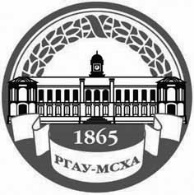 МИНИСТЕРСТВО СЕЛЬСКОГО ХОЗЯЙСТВА РОССИЙСКОЙ ФЕДЕРАЦИИФедеральное государственное Бюджетное образовательное УЧРЕЖДЕНИЕ ВЫСШЕГО ОБРАЗОВАНИЯ«российский государственный аграрный университет –МСха имени К.А. Тимирязева»
 (ФГБОУ ВО ргау – МСХА имени К.А. Тимирязева)